Solusi penuh mengawasi dan mengontrol pergaulan anak di dunia gadget dan dunia mayaKilas berita tentang berita kriminal di dunia maya, peringatan untuk orang tua!cara menyadap sms melalui telkomsel dan XL
 langsung saja: 
Ketik MENU kirim ke 2255 dikenakan biaya 350 selanjutnya gratis.
2255 akan membalas. Ada beberapa pilihan :
1. Service Info
2. Auto Replay
3. Divert
4. Copy
5. Black List
6. white List

Pilih no 4. Copy (ketik 4 balas ke 2255) gratis
2255 akan membalas
SMS Copy service
1. Registrasi (Rp.1000/bln)
2. Tambah nomor Pengirim
3. Hapus nomor pengirim
4. Tambah nomor penerima
5. Hapus nomor penerima
6. Aktivasi
7. De-aktivasi
8. Status
9. Unreg
10. Info
00. Kembali ke menu awalPilih no 1. Registrasi (Rp.1000/bln) (ketik 1 balas ke 2255)langkah selanjutnya , Pilih no 2. anda akan diminta memasukkan nomor penerima sms copy pengirim ,tinggal balas saja dengan nomer telkomsel anda ( khusus telkomsel, klo kartu lain gak bisa)contoh: 628124xxxxxxlalu kirim 22 55terakhir Pilih no 4. anda akan diminta memasukkan nomor penerima sms copy penerima tadi ,tinggal balas saja dengan nomer telkomsel anda ( khusus telkomsel, klo kartu lain gak bisa)contoh: 628124xxxxxx dan krm ke 2255.lalu hapus semua pesan masuk dari 2255 tadi yang ada di HP pasangan anda biar tidak ketahuan,lalu kembalikan kepemiliknya..hehe
Penjelasannya :
Telkomsel SMS Pro

• Deskripsi Layanan
Telkomsel SMS Pro merupakan layanan nilai tambah Telkomsel berbasis SMS. Layanan ini membantu pelanggan Telkomsel untuk dapat mengatur pesan-pesan sesuai kebutuhan pelanggan.
Gunakan layanan ini dengan mengetik SMS dengan isi pesan “Menu” dan kirimkan ke2255. Kemudian pilih layanan yang anda inginkan. ( Tarif Rp 350 hanya akan dikenakan 1 kali untuk menu interaktif, balasan berikutnya tidak dikenakan biaya)
SMS Pro memiliki 5 fiturmenarik yang meliputi :

1. Auto Reply / Out-of-Office SMS
Pelanggan akan secara otomatis membalas SMS yang masuk sesuai keinginannya. Pelanggan juga dapat memilih 10 nomor yang tidak akan dikirimkan auto-reply)
Contoh: Pelanggan A mengirimkan SMS kepada pelanggan B. Namun karena pelanggan B mengaktifkan autoreply, pelanggan A akan menerima balasan SMS “Maaf, saya sedang berada di luar daerah, saya akan menghubungi anda setelah kembali. Terima kasih”

2. SMS Copy
Pelanggan dapat mengirimkan SMS yang diterimanya langsung ke nomor lain. (Maksimum 10 nomor lain)
Contoh: A mengirimkan ke B lalu SMS di-copy ke C. Maka SMS akan diterima oleh pelanggan B dan pelanggan C

3. SMS Divert
Pelanggan dapat mengalihkan SMS yang diterima nya ke nomor lain yang dimiliki pelanggan. Maksimum pelanggan memiliki 10 nomor lainnya
Contoh: A mengirimkan ke B lalu SMS akan di-divert ke C. Maka SMS akan diteruskan dan hanya akan diterima oleh pelanggan C.

4. SMS Black List
Pelanggan dapat menolak SMS dari 10 nomor pelanggan lain yang ada di dalam daftar, sehingga SMS tidak akan mengganggu.
Contoh: Pelanggan A tidak mau menerima SMS dari pelanggan B dan C. Maka ketika pelanggan B atau C mengirimkan SMS, pelanggan A tidak akan menerima SMS di dalam inbox nya. Pelanggan B dan C tidak akan mengetahui bahwa SMS tersebut tidak masuk ke pelanggan A
5. SMS White List
Pelanggan dapat membuat daftar nomor yang dapat mengirimkan SMS kepadanya. (Maksimum 10 nomor pelanggan di dalam daftar)
Contoh: A memasukkan B1,B2,B3,B4,B5,B6,B7,B8,B9,B10 ke dalam daftar SMS whitelist nya. Maka ketika C mencoba untuk mengirimkan SMS, SMS tersebut tidak akan masuk ke dalam inbox pelanggan A.

Sadap SMS XL Tanpa Di ketahui Cara 
Di postingan kali ini saya akan share tentang cara untuk  menyadap sms orang lain dengan mudah tanpa mengunakan software  tambahan ,Tetapi ini Khusus Pengguna XL (Yang pake Pengguna Lain jangan sedih ia cari aja di google cara sadap SMS menggunakan Operator selain XL) Oke balik lagi ke inti Permasalahan :
Bagi  kalian Yang Curiga terhadap Pacar ,Pasangan , anak , suami , istri atau orang yang kalian cintai dan ingin menyadap SMS mereka,mungkin bisa ikuti Langkah-langkah Di bawah ini (Saya tegaskan sekali lagi hanya untuk Pengguna XL)Pinjam HP Korban yang ingin anda sadap SMS nya (Butuh Skil-Ngerayu)Ketik *123*571# Pada Handphone KorbanTekan Call (Tombol Telpon Warna Hijau)Tekan 2 (Layanan lain)Nanti ada beberapa Pilhan,saya jelaskan Dulu-Auto Forward : SMS yang di kirim ke HP korban tidak bakalan masuk,Tetapi masuk ke HP kita
-Auto Copy : SMS yang masuk ke HP korban akan masuk ke HP kita
6.  Saya sarankan  pake yang auto copy,supaya lebih aman
7.  Nanti ada Persetujuan untuk berlangganan,klik “YA“(Biaya 1000/Bulan)
8.  Tunggu SMS konfirmasi dari XL
9.  Kalo sudah Ketik SMS dari HP korban Copy ON 0877XXXXXXXX (Isikan Nomer Hp  Bukan Nomer HP Korban)
10.  Selesai Kalo ada SMS yang masuk ke HP korban,Pasti Masuk ke HP  juga ^_^

Langkah kedua saya akan memberi trik untuk  pengguna INDOSAT 
 1. Silahkan lakukan panggilan ke *123571# dari hape korban.
2. Selanjutnya Anda akan menerima pesan balasan dengan isi beberapa pilihan, silahkan pilih yang no 2 (Layanan Lain).
3. Anda akan kembali menerima pesan balasan dengan isi pesan berupa 2 pilihan, yaitu:
AUTO FORWARD: Untuk menerima SMS orang lain langsung tanpa masuk ke no HP korban.
AUTO COPY: Untuk menerima SMS orang lain yang masuk ke no HP korban dan juga ke no HP kita.
4. Silahkan pilih AUTO COPY. Tungggu sampai menerima konfirmasi dari operator XL untuk pemotongan biaya (Rp. 1000/ bulan).
5. Terakhir, silahkan kirim SMS ke nomor Anda dari hape korban dengan format: COPY ON lalu kirim ke no HP Anda. Setelah selesai langkah ini, maka proses sadap SMS sudah berhasil.PENYADAPAN DENGAN CHILDREN TRACKERFeaturesTrack your kids, their daily activitiesLocationAutomatically track the location and movement of your children 24/7Call logs & SMSRecord all call logs and text messages that your children sent along with recipient informations.Web SurfingAll visited web pages are transfered to cloud and report to you.Other activitiesTrack what apps they installs and uses, device on/off, connected hotspots,etc.Data visualizationDifferent data view helps you the best user experience while explore tracked data, including dashboard, timeline and location stylesSecure & realtimeYour data is securely stored on secure cloud (1). View their activity in real time and see fully recorded activities in the pastManusia selalu tidak akan puas terhadap apa yang mereka punya, kadang manusia ingin lebih dan mengetahui apa yang mereka punya, bahkan ingin mengetahui yang orang lain punya serta lakukan. Baik, disini saya akan men-share sebuah aplikasi yang menurut saya canggih, tapi tidak tahu lagi jika menurut anda.Langsung saja, saya akan menshare aplikasi yang berbentuk .apk (atau bisa dibilang aplikasi mentahan dan bisa diinstal di Handphone android anda). Nah, bagaimana caranya agar kita bisa melakukan penyadapan pada Android secara bersih serta transparan, sehingga si pemilik tidak curiga dan tidak merasa dimata-matai.Tentunya dalam hal penyadapan ini, kita  membutuhkan bantuan Aplikasi, dengan menggunakan Aplikasi Gratis yang bernama “Children Tracker”. Aplikasi ini memang cukup bagus dan di desain khusus untuk memantau aktifitas si kecil, selain itu, Children Tracker juga bisa memantau aktifitas lainnya, seperti SMS, Telepon masuk, WhatsApp, BBM, dll.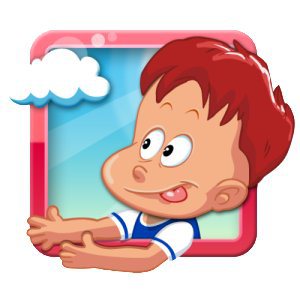 Chilldren TrackerLangkah Pertama, Download dan Install Children Tracker di Android anda. Silahkan download di google play store.Langkah Kedua, Masukan kedalam Android anak anda, jika anda download dari komputer atau instal langsung jika anda download dari android. Jika anda baru pertama kali Instal APK, anda harus mengaktifkan fitur “Unknown resources” di menu “Setting > App”.Langkah  Ketiga, Buatlah akun kamu, dengan mengisi E-mail. Kemudian cek E-mail kamu, untuk mendapatkan Link Konfirmasi beserta Password yang bisa digunakan untuk login.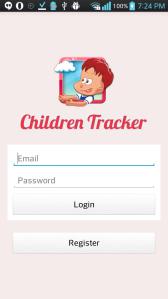 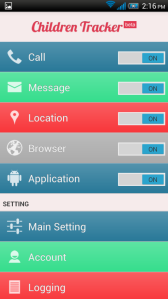 Langkah Keempat, untuk mulai memantau, anda harus login di https://tracker.safet.me/login, ini adalah Portal situs Resmi dari Aplikasi Children Tracker, dimana didalamnya kita bisa memantau segala aktifitas korban.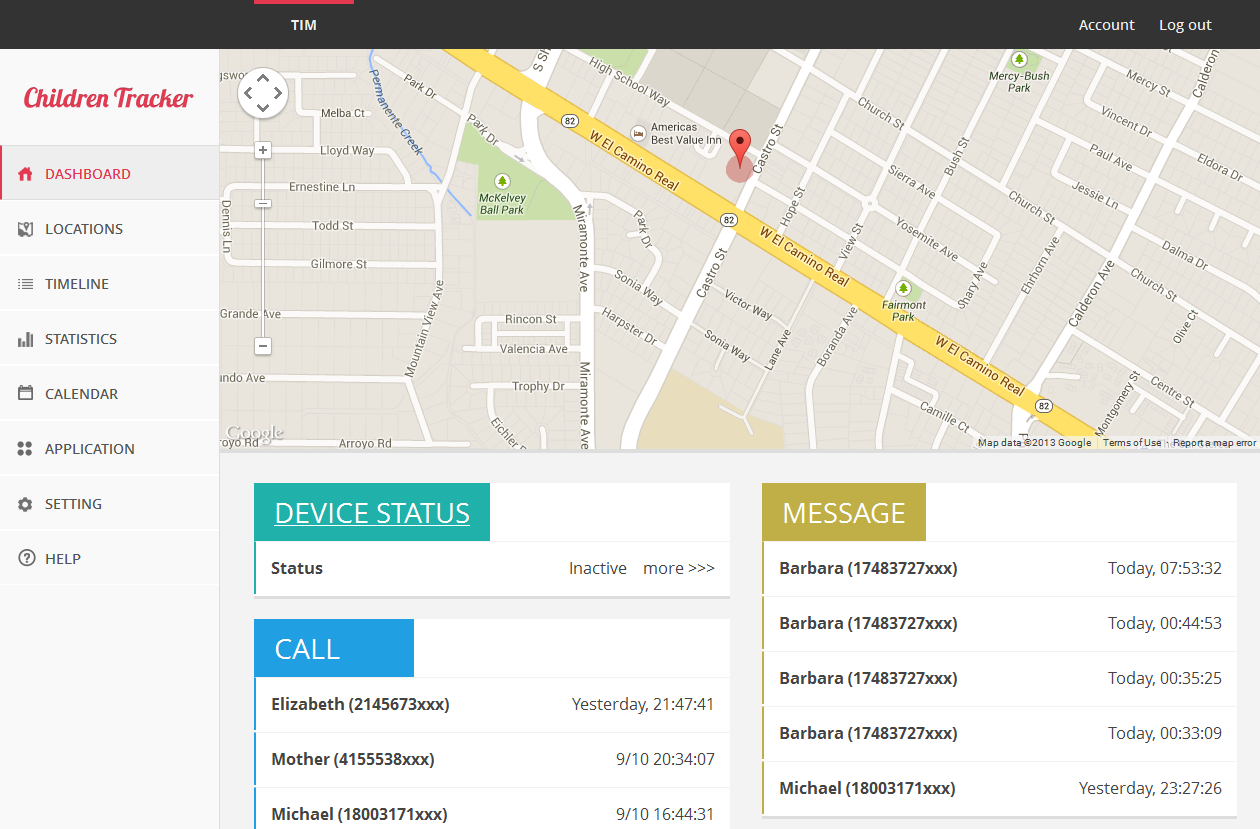 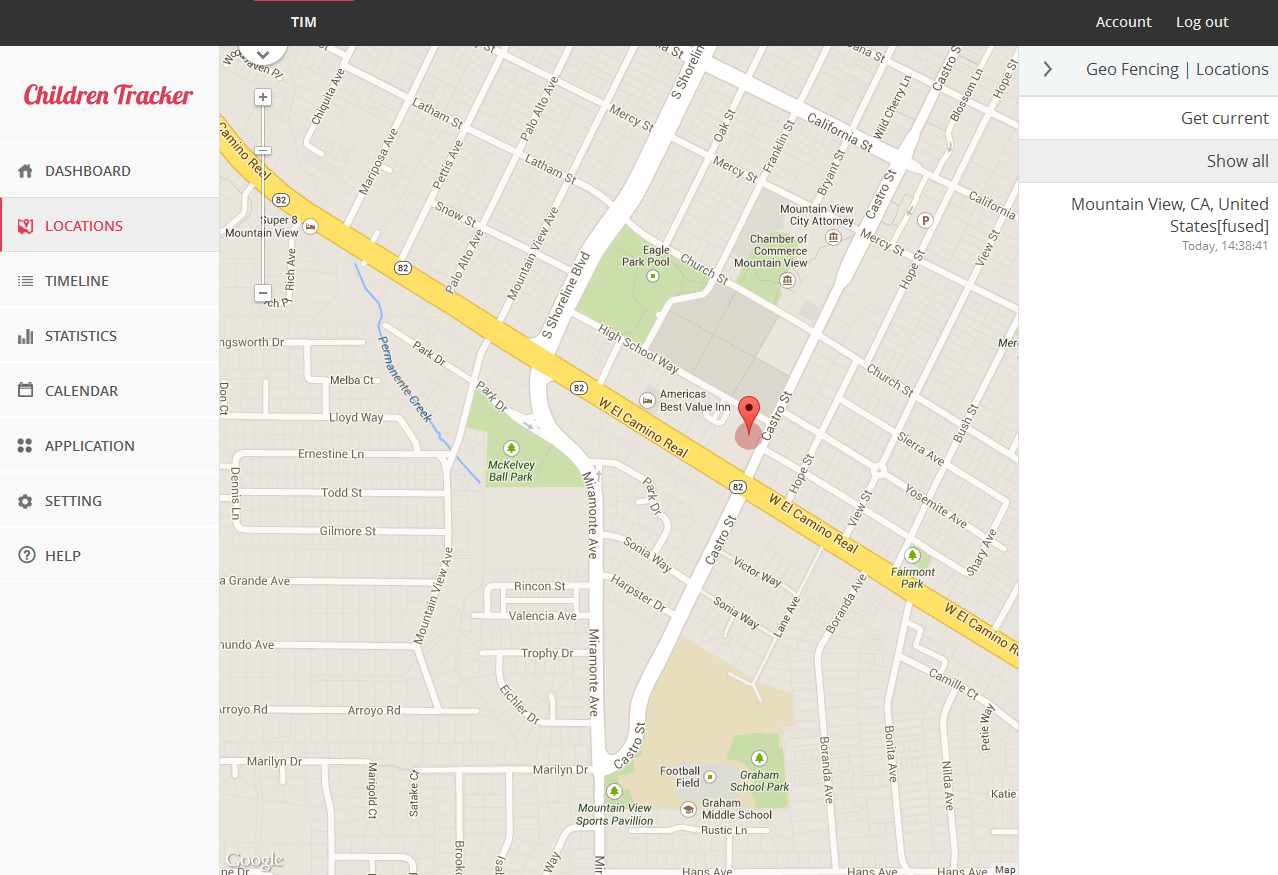 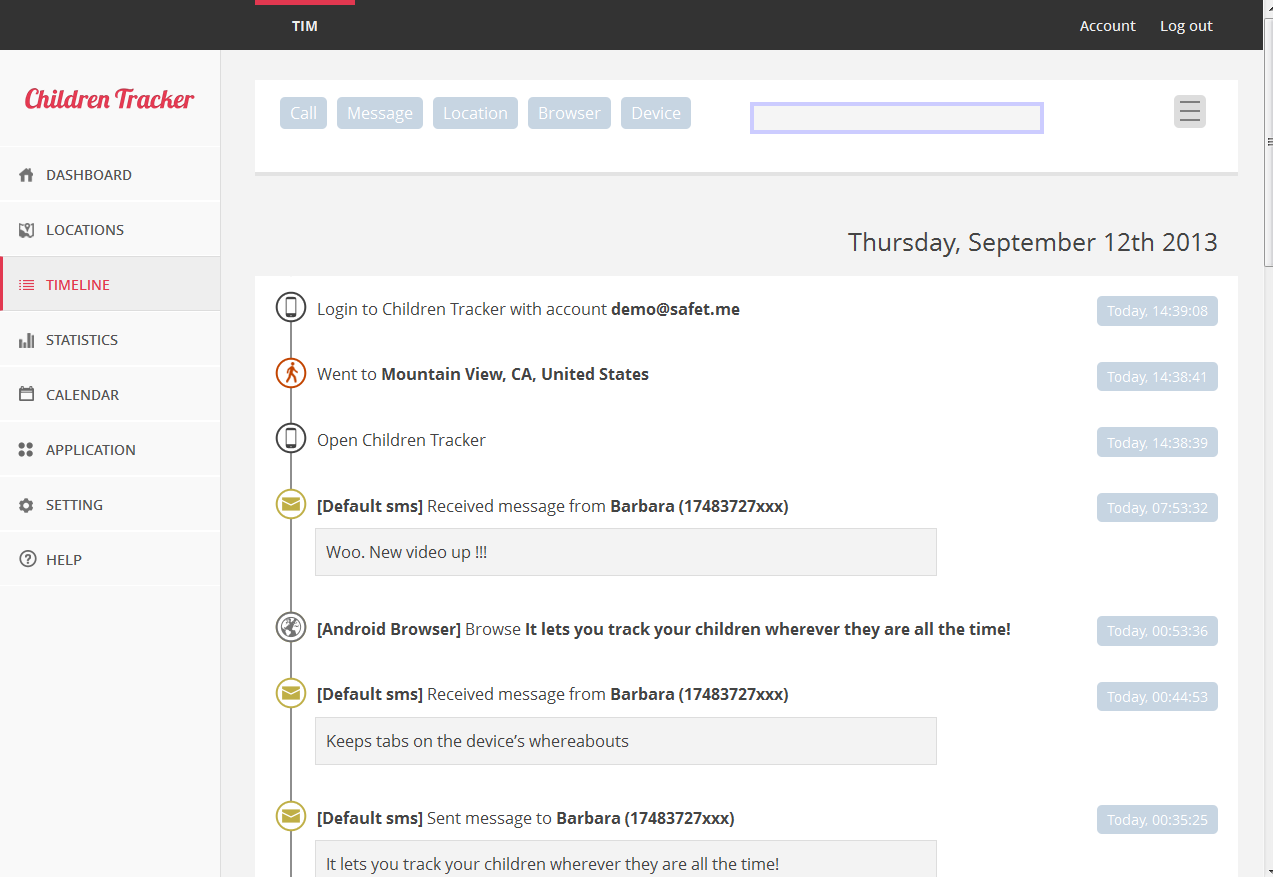 Langkah Terakhir, anda juga bisa mengetahui lokasi terakhir dan posisi anak tanpa menggunakan fitur GPS, menurut saya ini sangat menarik bukan? Mengingat jika anda mengaktifkan GPS secara diam-diam, pasti akan ketahuan, tapi tidak dengan aplikasi ini.Namun, untuk menyadap aplikasi seperti WhatsApp, LINE, BBM, Facebook Messenger, dan lain lain, anda harus memiliki Akses Root terlebih dahulu. Mudah Kan :) Silahkan dicoba ya. Download AplikasinyaDownload aplikasi Children Tracker bisa langsung kunjungi Google Play Store.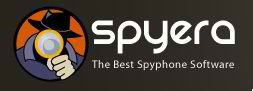 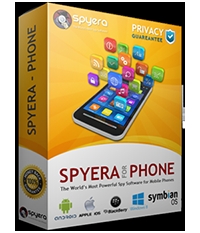 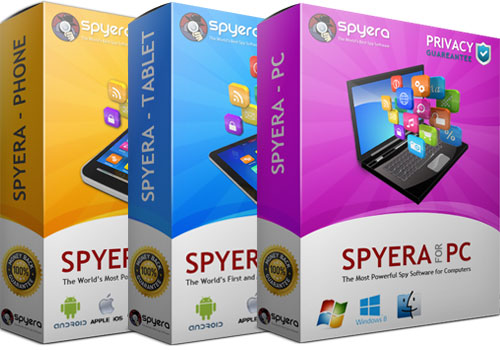 Alamat situs resmi dan download di http://spyera.com/id/spyphone-comparison-chart/Spy on Android TabletSebuah ton teknologi canggih dalam sebuah aplikasi mata-mata tunggal untuk Tablet Android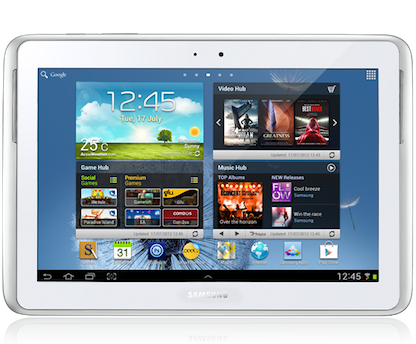 Android Tablet Spy App Kuat dari sebelumnya!Spy di FacebookBaca semua komunikasi mereka di Facebook. Spy App untuk tablet Android menangkap kedua Facebook dan kegiatan Chat Facebook.Ambient MendengarkanMendengar apa yang terjadi di sekitar Tablet Android. Membuat panggilan tersembunyi untuk target tablet Android untuk mendengarkan tablet 'lingkungan, seperti perangkat mengganggu (percakapan di ruang, dan lain-lain).File MultimediaSpyera meng-upload semua foto yang diambil dari target Android Tablet ke akun web Anda. Periksa gambar kamera, file audio, file video, wallpaper dll. jarak jauh pada account web Anda.Spy Camera diHidupkan kamera belakang Target Android Tablet dari jarak jauh. Mengambil foto dengan kamera iPad dan melihatnya kemudian dari account web.Recording AmbientRemotely mengaktifkan mikrofon target perangkat, merekam lingkungan itu dan kemudian meng-upload ke akun web Anda. Alih-alih mendengarkan itu hidup, Anda dapat mendengarkan file rekaman kapan saja Anda inginkan.Lokasi TrackingSpyera menggunakan posisi GPS untuk menunjukkan koordinat perangkat. Lokasi terkait peta di dalam account web Anda dan menampilkan jalur perjalanan antara periode waktu tertentu.Menangkap IMAplikasi Android Tablet Spy menangkap Facebook, WhatsApp, BBM, SKYPE, GARIS, Viber, Yahoo Messenger, Gtalk, WeChat dan Hangouts ─ termasuk stiker, status, profil, gambar, lokasi dan emoticon. *Akar diisi *Baca iMessagesBaca isi dari semua iMessages masuk dan keluar – Termasuk Kelompok Chats, Nama Conversation, Emoticon, Foto-foto, Video, Audio Pesan, Bersama Contact, Bersama Lokasi.Baca E-mailSpyera menangkap semua e-mail dan dikirim ke account web Anda, bahkan jika pengguna menghapus mereka, Anda akan memiliki salinan pada akun web Anda. Jika alamat e-mail ini dalam buku telepon alamat, nama kontak juga akan tersedia.Lihat Buku AlamatDapatkan seluruh buku alamat dengan semua nama, nomor telepon, email dll.Lihat Call HistoryLihat riwayat panggilan dan mendapatkan nama kontak dari buku alamat. Waktu, durasi dan jumlah.Riwayat WebSitus web melacak aktivitas browsing dan bookmark di browser web telepon.Pemberitahuan SimDapatkan pemberitahuan bila perubahan pengguna kartu sim.Perangkat UbahUntuk melindungi investasi Anda, SPYERA memungkinkan Anda untuk memindahkan perangkat lunak ke perangkat pendukung lainnya.Remote ControlKelola software SPYERA Anda dari jarak jauh pada akun web Anda.Kemudahan PenggunaanSPYERA sederhana untuk menginstal dan menggunakan, biasanya dalam 2-3 menit.Platform UbahAnda dapat memindahkan Anda software antara platform yang berbeda.Tidak terdeteksiSPYERA adalah aplikasi mata-mata tersembunyi, dan tidak dapat terdeteksi.Jauh UninstallSPYERA dapat uninstall dari jarak jauh pada akun web Anda.Pemutakhiran Jarak JauhSPYERA bisa mendapatkan update baru dari server jarak jauh.Aplikasi KegiatanSPYERA dapat mendeteksi Install, Uninstall dan penggunaan aplikasi pada perangkat.SMS SpoofKirim SMS tak terlihat dari ponsel target ke nomor yang Anda tentukan.KeamananAES / PKI Enkripsi, HTTPS Enkripsi data Anda.Periksa Tingkat BateraiPeriksa kadar baterai dari jarak jauh pada account web Anda.Hubungi PemberitahuanDapatkan pemberitahuan bila nomor yang Anda tentukan panggilan atau disebut.iPhone Spy App - Fitur UtamaSebuah ton teknologi canggih dalam sebuah aplikasi mata-mata iPhone tunggal
iPhone Spy App 100% tak terlihat dan tidak terdeteksi!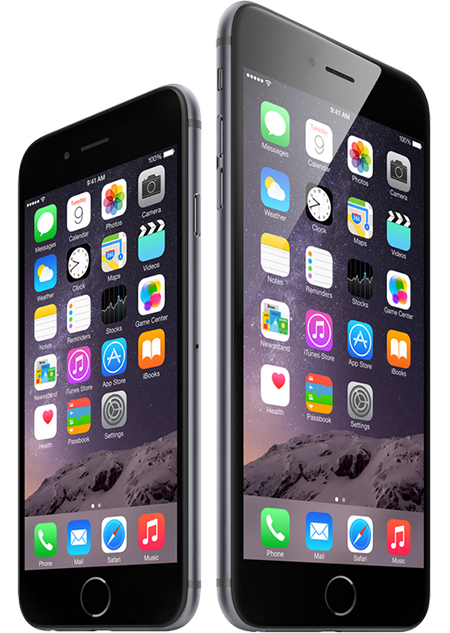 Live Call ListeningIntersepsi panggilan memungkinkan Anda untuk mendengarkan hidup panggilan terjadi pada ponsel target. Anda dapat menerima peringatan SMS rahasia. Jika Anda kemudian memanggil target seluler, Anda akan ditambahkan ke panggilan hidup dan mendengarkan secara real time.Ambient MendengarkanMendengar apa yang terjadi di sekitar iPhone. Membuat panggilan tersembunyi untuk iPhone untuk mendengarkan lingkungan ponsel ', seperti perangkat mengganggu (percakapan di ruang, dan lain-lain).File MultimediaiPhone app spy meng-upload semua foto yang diambil dari perangkat target ke account web Anda. Periksa gambar kamera, file audio, file video, wallpaper dll. jarak jauh pada account web Anda.Spy pada VOIPSpy di Skype, Viber, WeChat, GARIS, dan FaceTime panggilan VOIP. Lihat panggilan, lamanya, tanggal dan informasi kontak.Spy pada FacetimeSatu-satunya iPhone Spy App yang dapat memata-matai Facetime! Mendengar dan melihat lingkungan iPhone diam-diam menggunakan menjawab app Facetime. Recording AmbientRemotely memungkinkan target mikrofon iPhone, merekam lingkungan itu dan kemudian meng-upload ke akun web Anda. Alih-alih mendengarkan itu hidup, Anda dapat mendengarkan file rekaman kapan saja Anda inginkan pada akun web Anda.Lokasi TrackingiPhone Spy penggunaan aplikasi GPS untuk menunjukkan posisi koordinat perangkat. Lokasi terkait peta di dalam account web Anda dan menampilkan jalur perjalanan antara periode waktu tertentu.KeyloggerFitur Spyera Keylogger bisa ambil kode sandi yang digunakan untuk membuka iPhone, dan password yang sebenarnya mereka gunakan untuk pesan sosial, email dan aplikasi. Anda akan dapat logon ke langsung ke Facebook mereka, Skype, GARIS dan class="w5z1n" account dari komputer Anda sendiri.Jalur IMLacak Facebook, WhatsApp, FaceTime, SKYPE, BBM, PIN, GARIS, Viber, WeChat, Hangouts, Yahoo Messenger, Snapchat dan iMessage ─ termasuk stiker, status, profil, gambar, lokasi dan emoticon.Memata-matai SMSBaca isi dari semua pesan SMS yang masuk dan keluar. SPYERA iPhone Spy App menangkap SMS segera setelah diterima untuk memungkinkan SMS membaca bahkan jika pengguna dihapus mereka.Spy Camera diHidupkan kamera belakang sasaran telepon jarak jauh. Mengambil foto dengan kamera ponsel dan melihatnya kemudian dari account web.Memata-matai EmailiPhone Spy app menangkap E-mail dan dikirim ke account web Anda. Jika alamat e-mail ini dalam buku telepon alamat, nama kontak juga akan tersedia.Fitur Spy Blackberry App UtamaSPYERA adalah yang paling kuat dan tidak terdeteksi Pemantauan Blackberry App!
Sebuah ton teknologi canggih dalam satu Blackberry Spy App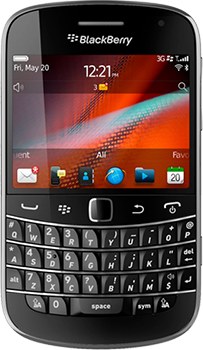 Live Call ListeningPanggil Interception memungkinkan Anda untuk mendengarkan hidup panggilan terjadi pada ponsel Blackberry. Anda dapat menerima peringatan SMS rahasia. Jika Anda kemudian memanggil target seluler, Anda akan ditambahkan ke panggilan hidup.Ambient MendengarkanMendengar apa yang terjadi di sekitar Blackberry. Membuat panggilan tersembunyi untuk ponsel target untuk mendengarkan lingkungan ponsel ', seperti perangkat mengganggu (percakapan di ruang, dan lain-lain).File MultimediaSpyera meng-upload semua foto yang diambil dari perangkat target ke account web Anda. Periksa gambar kamera, file audio, file video, wallpaper dll. jarak jauh pada account web Anda.Spy pada BBM MessengerSpy pada BBM utusan chat log di kedua sisi bahkan jika dihapus atau mengatur "Jangan Simpan History". Tidak seperti produk pesaing, SPYERA menangkap log bahkan jika pengguna set "Never Simpan History" pada pengaturan BBM. Kami adalah satu-satunya perusahaan yang dapat melakukan ini!Panggilan PemberitahuanDapatkan pemberitahuan bila nomor yang Anda tentukan panggilan atau disebut. Anda dapat mengatur ini untuk semua nomor, nomor dalam buku alamat saja atau untuk nomor tertentu. Lokasi TrackingSpyera menggunakan posisi GPS untuk menunjukkan koordinat target Blackberry. Lokasi terkait peta di dalam account web Anda dan menampilkan jalur perjalanan antara periode waktu tertentu.Menangkap IMBlackberry Spy App menangkap PIN, BBM, dan Viber ─ termasuk stiker, status, profil, gambar, lokasi dan emoticon.Spy pada Pesan SMSBaca isi dari semua pesan SMS yang masuk dan keluar. Blackberry Spy App capture SMS segera setelah diterima untuk memungkinkan SMS membaca bahkan jika pengguna dihapus mereka.Baca E-mailBlackberry Spy App menangkap semua e-mail dan dikirim ke account web Anda, bahkan jika pengguna menghapus mereka, Anda akan memiliki salinan pada akun web Anda. Jika alamat e-mail ini dalam buku telepon alamat, nama kontak juga akan tersedia.FITUR SPY HP SYMBIANSpyera Symbian Spy App adalah Software spyphone paling kuat!Live Call ListeningMendengarkan untuk hidup panggilan terjadi pada ponsel target. Anda dapat menerima peringatan SMS rahasia. Jika Anda kemudian memanggil target seluler, Anda akan ditambahkan ke panggilan hidup.Ambient MendengarkanMendengar apa yang terjadi di sekitar perangkat. Membuat panggilan tersembunyi untuk ponsel target untuk mendengarkan lingkungan ponsel ', seperti perangkat mengganggu (percakapan di ruang, dan lain-lain).File MultimediaSpyera meng-upload semua foto yang diambil dari perangkat target ke account web Anda. Periksa gambar kamera, file audio, file video, wallpaper dll. jarak jauh pada account web Anda.Recording Live CallRekam percakapan telepon sebagai file suara tersembunyi. Pilih nomor telepon yang akan direkam secara otomatis. Spyera mengirim panggilan direkam ke account web untuk didengarkan nanti.Recording AmbientRemotely mengaktifkan mikrofon target perangkat, merekam lingkungan itu dan kemudian meng-upload ke akun web Anda. Alih-alih mendengarkan itu hidup, Anda dapat mendengarkan file rekaman kapan saja Anda inginkan.Lokasi TrackingSpyera menggunakan posisi GPS untuk menunjukkan koordinat perangkat. Lokasi terkait peta di dalam account web Anda dan menampilkan jalur perjalanan antara periode waktu tertentu.Menangkap IMTangkap Facebook, WhatsApp, BBM, SKYPE, GARIS, Viber, WeChat, dan iMessage ─ termasuk stiker, status, profil, gambar, lokasi dan emoticon.Baca Pesan SMSBaca isi dari semua pesan SMS yang masuk dan keluar. SPYERA capture SMS segera setelah diterima untuk memungkinkan SMS membaca bahkan jika pengguna dihapus mereka.Baca E-mailSpyera menangkap semua e-mail dan dikirim ke account web Anda, bahkan jika pengguna menghapus mereka, Anda akan memiliki salinan pada akun web Anda. Jika alamat e-mail ini dalam buku telepon alamat, nama kontak juga akan tersedia.Lihat Buku AlamatDapatkan seluruh buku alamat dengan semua nama, nomor telepon, email dll.Lihat Call HistoryLihat riwayat panggilan dan mendapatkan nama kontak dari buku alamat. Waktu, durasi dan jumlah.Riwayat WebSitus web melacak aktivitas browsing dan bookmark di browser web telepon.Pemberitahuan SimDapatkan pemberitahuan bila perubahan pengguna kartu sim.Perangkat UbahUntuk melindungi investasi Anda, SPYERA memungkinkan Anda untuk memindahkan perangkat lunak ke perangkat pendukung lainnya.Remote ControlKelola software SPYERA Anda dari jarak jauh pada akun web Anda.Kemudahan PenggunaanSPYERA sederhana untuk menginstal dan menggunakan, biasanya dalam 2-3 menit.Platform UbahAnda dapat memindahkan Anda software antara platform yang berbeda.Tidak terdeteksiSPYERA adalah aplikasi mata-mata tersembunyi, dan tidak dapat terdeteksi.Uninstall dari JauhSPYERA dapat uninstall dari jarak jauh pada akun web Anda.Pemutakhiran Jarak JauhSPYERA bisa mendapatkan update baru dari server jarak jauh.Aplikasi KegiatanSPYERA dapat mendeteksi Install, Uninstall dan penggunaan aplikasi pada perangkat.SMS SpoofKirim SMS tak terlihat dari ponsel target ke nomor yang Anda tentukan.KeamananAES / PKI Enkripsi, HTTPS Enkripsi data Anda.Periksa Tingkat BateraiPeriksa kadar baterai dari jarak jauh pada account web Anda.Hubungi PemberitahuanDapatkan pemberitahuan bila nomor yang Anda tentukan panggilan atau disebut.INILAH APLIKASI SPY LAINYA UNTUK SEGALA JENIS PLATFORM